Кабинет педагога-психолога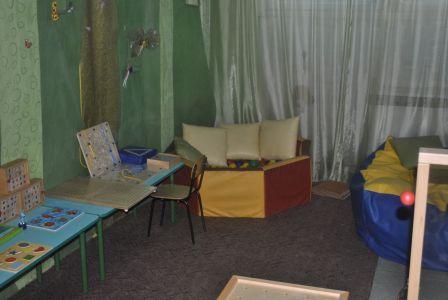 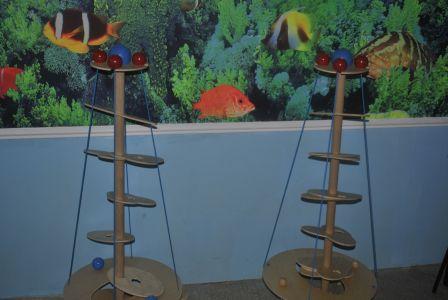 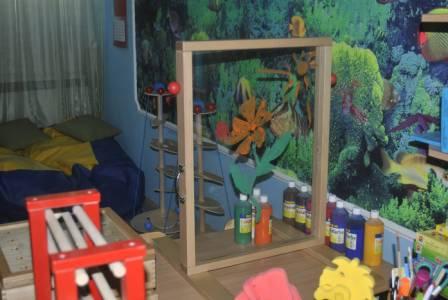 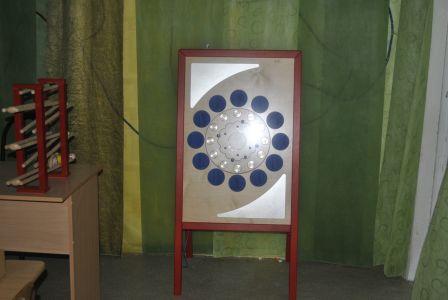 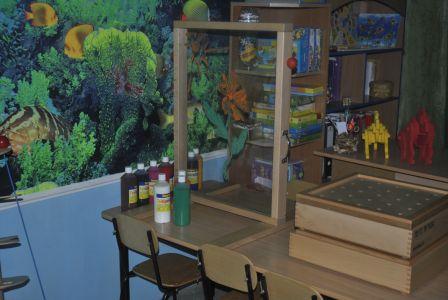 Изо-студия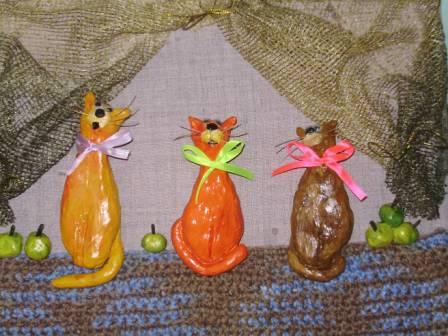 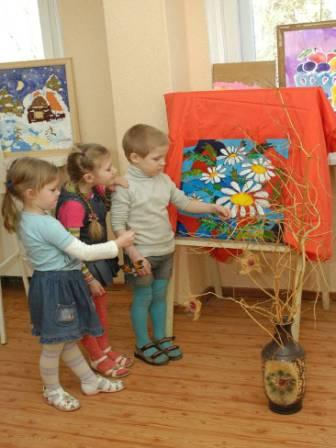 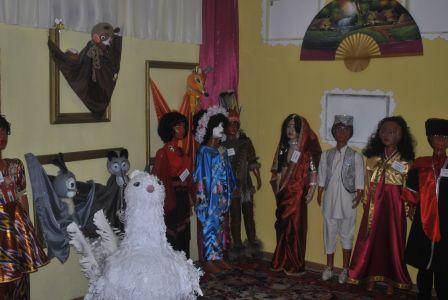 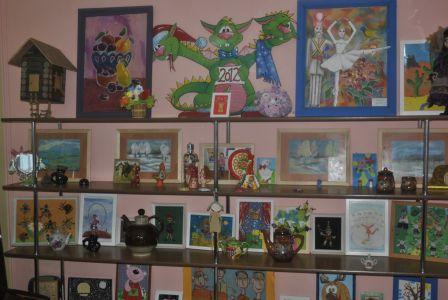 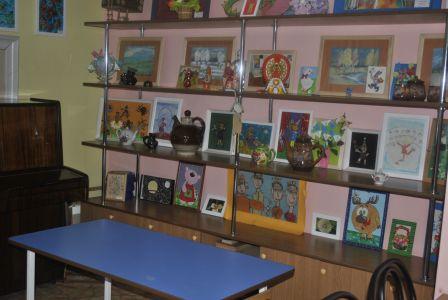 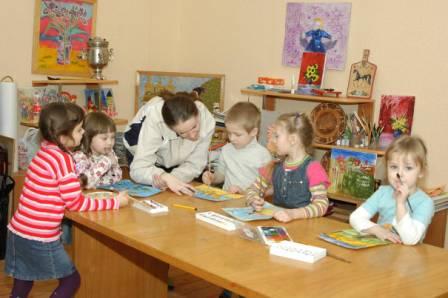 Кабинеты  учителей-логопедов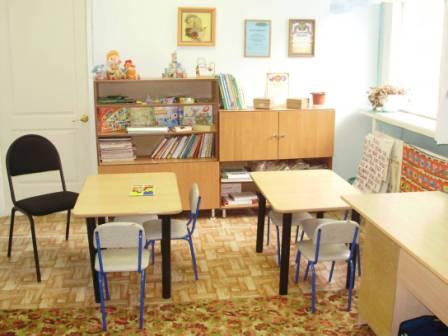 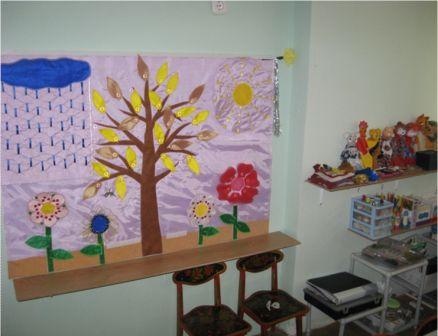 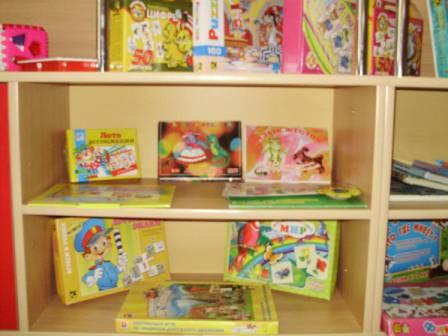 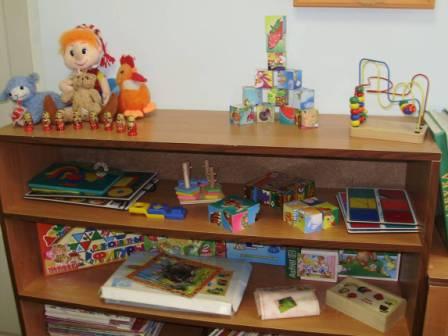 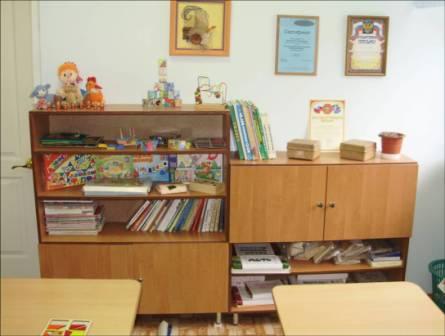 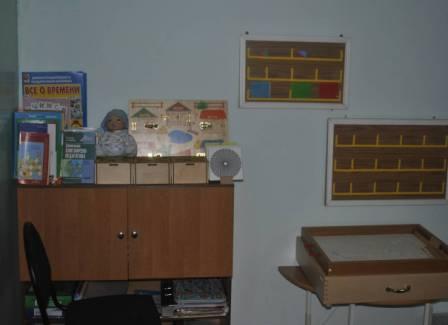 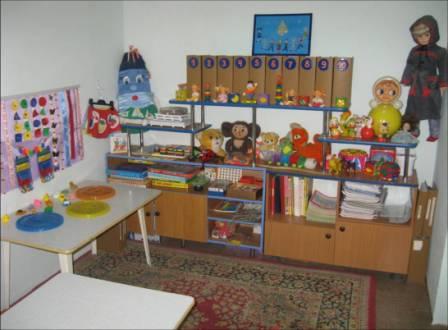 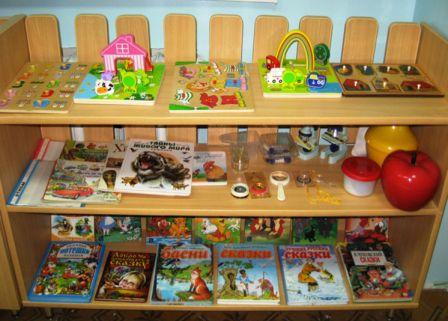 